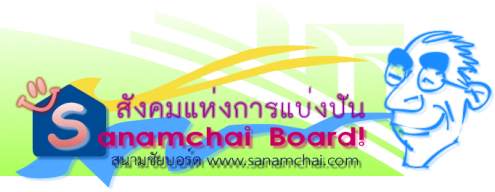 ชื่อผู้ใช้: 2Hjitrhmรหัสผ่าน: 4rfmw5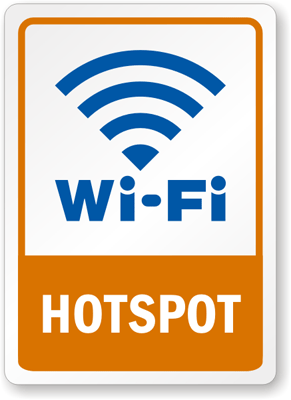 เวลา: 2h/30วันราคา: 20 บาทชื่อผู้ใช้: 2Hvcxmwkรหัสผ่าน: q7zzttเวลา: 2h/30วันราคา: 20 บาทชื่อผู้ใช้: 2Hf5wanzรหัสผ่าน: e9fzeuเวลา: 2h/30วันราคา: 20 บาทชื่อผู้ใช้: 2Hp7k552รหัสผ่าน: fmhd2aเวลา: 2h/30วันราคา: 20 บาทชื่อผู้ใช้: 2Hgh8qcgรหัสผ่าน: 3jyvijเวลา: 2h/30วันราคา: 20 บาทชื่อผู้ใช้: 2Hrndd3wรหัสผ่าน: cq6y5kเวลา: 2h/30วันราคา: 20 บาทชื่อผู้ใช้: 2Hrpgqq5รหัสผ่าน: gshnuaเวลา: 2h/30วันราคา: 20 บาทชื่อผู้ใช้: 2Hpa4r26รหัสผ่าน: rpegxpเวลา: 2h/30วันราคา: 20 บาทชื่อผู้ใช้: 2Hzdvnseรหัสผ่าน: 83uuy2เวลา: 2h/30วันราคา: 20 บาทชื่อผู้ใช้: 2Hfusvxqรหัสผ่าน: y8u7q9เวลา: 2h/30วันราคา: 20 บาท